              АДМИНИСТРАЦИЯМУНИЦИПАЛЬНОГО ОБРАЗОВАНИЯГОРОДСКОЙ ОКРУГ ЛЮБЕРЦЫ
МОСКОВСКОЙ ОБЛАСТИПОСТАНОВЛЕНИЕ11.10.2019                                                                                                 № 3828-ПАг. Люберцы                                         № _______________Об аннулировании и присвоении нового адреса адресообразующему элементу планировочной структуры Овражки, расположенному                              на территории рабочего поселка Малаховка городского округа Люберцы Московской области В соответствии с Федеральным законом от 06.10.2003 № 131-ФЗ                    «Об общих принципах организации местного самоуправления в Российской Федерации», Федеральным законом от 28.12.2013 № 443-ФЗ «О федеральной информационной адресной системе и о внесении изменений в Федеральный закон «Об общих принципах организации местного самоуправления                             в Российской Федерации», Постановлением Правительства Российской Федерации от 19.11.2014 № 1221 «Об утверждении Правил присвоения, изменения и аннулирования адресов», Уставом городского округа Люберцы Московской области, Положением о присвоении, изменении, аннулировании адресов объектов недвижимости, расположенных на территории городского округа Люберцы Московской области, утвержденным Решением Совета депутатов городского округа Люберцы Московской области от 11.05.2017                       № 40/5, Распоряжением Главы городского округа Люберцы Московской области от 21.06.2017 № 1-РГ «О наделении полномочиями Первого заместителя Главы администрации», для внесения адресов объектов адресации в федеральную информационную адресную систему (ФИАС), постановляю:1.Аннулировать адресообразующему элементу планировочной структуры, расположенному в рабочем поселке Малаховка, адрес: Московская область, Люберецкий район, поселок Малаховка, Овражки.2.Присвоить адресообразующему элементу планировочной структуры –территории, расположенной в кадастровых кварталах 50:22:00030201, 50:22:0030202, 50:22:0060503, в северной части рабочего поселка Малаховка                  и ограниченной: на севере – железнодорожными путями Казанского направления Московской железной дороги, на востоке – кварталом 59 Малаховского участкового лесничества, Виноградовского лесничества, на юге - региональной автомобильной дорогой  Р-105 «Москва – Егорьевск – Тума – Касимов»,               на западе – региональной автомобильной дорогой МЕТК – Овражки, адрес: Московская область, городской округ Люберцы, рабочий поселок Малаховка, микрорайон Овражки (схема прилагается).3.Сохранить прежнее наименование улиц, расположенных в границах территории микрорайона Овражки, а именно:- улица Лесопитомник,- улица Маяковского, - улица Новая,- 1-й проезд Овражки,- 2-й проезд Овражки,- улица Озерная,- улица Станционная,- улица Старые Овражки.4.Управлению градостроительного регулирования (Малышев Э.В.) обеспечить внесение сведений, указанных в пунктах 1-3 настоящего Постановления, в федеральную информационную адресную систему (ФИАС)                 в установленном законом порядке.5.Контроль за исполнением настоящего Постановления возложить                                на заместителя Главы администрации Рыжова Э.А.    Первый заместитель     Главы администрации                                                                          И.Г. Назарьева                                       Приложение №1 к Постановлению администрации                                                                               муниципального образования городской округ Люберцы                                                                               Московской области                                                                                от «11» октября 2019 г. № 3828-ПАСХЕМА размещения микрорайона Овражки  на территории рабочего поселка Малаховка городского округа Люберцы Московской области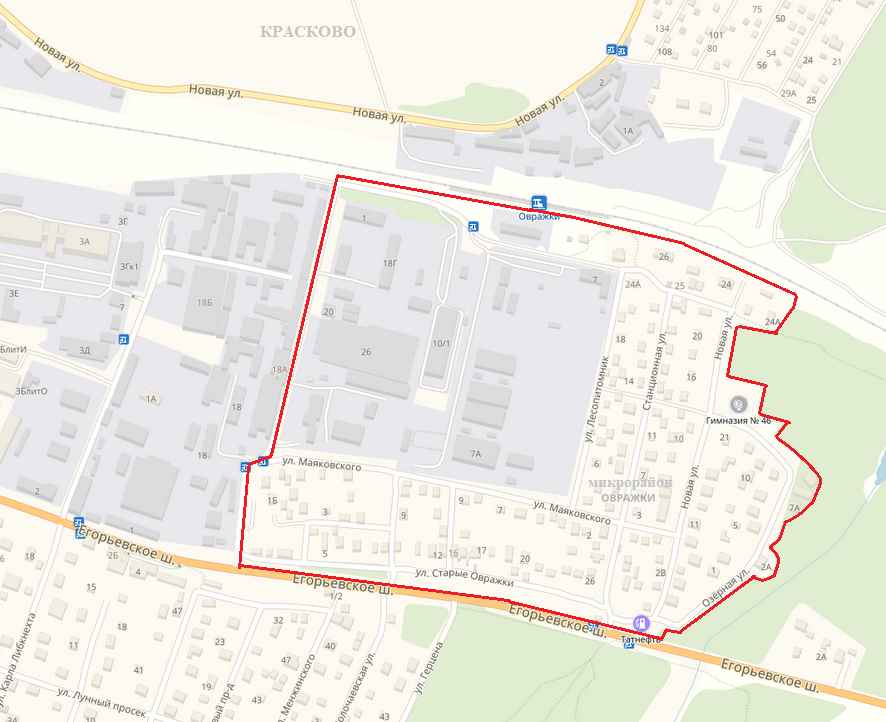 